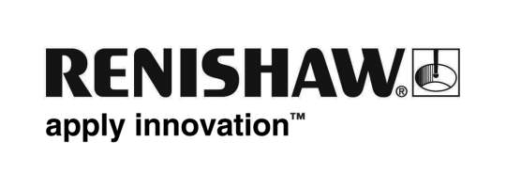 Renishaw lance le premier codeur optique absolu ouvert avec une excellente immunité à la saletéRenishaw élargit sa gamme actuelle de codeurs à grande immunité avec le codeur optique absolu ouvert  RESOLUTE™ FS pour applications linéaires et sur axe rotatif. Le système de codeur RESOLUTE FS qui fait partie de la série RESOLUTE, présente tous les avantages des versions RESOLUTE standards, mais bénéficie en plus de la certification FS (Functional Safety). Les visiteurs du stand Renishaw à EMO Hannover 2017, (hall 6, stand 46) qui aura lieu en Allemagne du 18 au 23  septembre, pourront y découvrir le codeur RESOLUTE FS.Le codeur RESOLUTE standard est déjà conçu pour être très sûr grâce à un algorithme incorporé de contrôle de position, ce qui a permis d’évoluer directement au statut FS intégral et à la conformité aux normes ISO 13849-1:2015 (Niveau de performance D) et CEI 61508:2010 (SIL2). La certification FS intégrale est nécessaire pour garantir l’utilisation des fonctions en toute sécurité, incluant notamment les arrêts de sécurité 1 et 2, le maintien de l’arrêt de sécurité (SOS) et la vitesse limite de sécurité (SLS), lesquels exigent un retour d'information du codeur fonctionnellement sûr. Comme exemple pratique de la fonction SLS, prenons le cas d’un capot machine à verrouillage qui est ouvert pendant le fonctionnement normal. Le SLS va limiter la vitesse transversale à 0,1 m/s et la rotation de la broche à 100 tr/min, ce qui minimise les risques de blessures corporelles. Le RESOLUTE FS est actuellement compatible avec les protocoles de communication série Siemens DRIVE-CLiQ, d’autres protocoles FS étant attendus à court terme.Le codeur RESOLUTE Renishaw est le système de codeur optique véritablement absolu et à voie unique le plus perfectionné au monde. Il peut donner une résolution jusqu’à 1 nanomètre, une fiabilité supérieure à long terme, un fonctionnement instantané après la mise sous tension sans retour à la référence et une performance à grande vitesse jusqu’à 100 m/s. La série RESOLUTE est idéale pour les applications avancées du contrôle du mouvement. Elle permet d’obtenir un contrôle régulier de la vitesse avec des erreurs cycliques < ± 40 nm et une excellente stabilité de position avec un bruit < 10 nm RMS. Parmi les avantages offerts par les codeurs absolus ouverts par rapport aux codeurs fermés, notons les grands diamètres des bagues angulaires avec trous de fixation facilitant leur intégration, une faible inertie, des composants à profil bas et l’absence d’usure associée aux pièces en contact. De plus, de grandes tolérances d’installation avec une LED de paramétrage intégrée et une excellente immunité à la saleté associée à une étanchéité IP64 donnent à ce codeur des performances exceptionnelles, même sur de très longs axes, typiques des applications industrielles lourdes.Les systèmes de codeur RESOLUTE FS offrent toujours aux clients la même performance exceptionnelle de la série RESOLUTE, mais elle vous confère en plus une grande tranquillité d’esprit en sachant qu’ils sont conformes aux normes de sécurité fonctionnelles les plus rigoureuses au monde.Pour plus d’informations, consultez www.renishaw.fr/codeurs DRIVE-CLiQ est une marque déposée de Siemens.-Fin-